いわて女性の活躍促進連携会議事務局岩手県環境生活部若者女性協働推進室　行※参加申込者の個人情報は、本企画の目的以外には使用いたしません。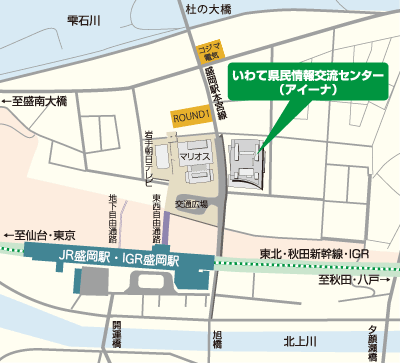 所　　　属（学校名および学部学科名等）氏　　名連絡先（電話番号等）交流会参加参加する参加しない参加する参加しない参加する参加しない参加する参加しない参加する参加しない